Name:      	Date of Birth:      			Residential Address:      						Postal Address:      						Contact Phone Number (Parent/Guardian if Applicant is under 18 years of age):  Mobile       				Home	     					Email        										Representing (name of State/National Body)      								Are you representing State or National level?      								Are you full time employed? 						Yes  		No  Do you have commercial sponsorship?				Yes  		No  Details of the event for which sponsorship is sought:      																					Date/place of the event:      									_______What is the value of the out-of-pocket expenses for the applicant?      					Copy of signed Declaration attached (Page 2)? 	(Required)			Yes  		No  (If this application is post-event, a certificate of participation will suffice.)Copy of your event itinerary attached? (Required)					Yes  		No  Please tick if you do not wish to have your picture appear in media:  Facebook     Newspaper  	Applicant Signature:      				______		       Date:      		_____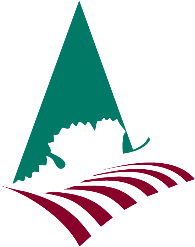 This certifies that      											of      													(address)is a member of 	     											(Club/Organisation)and has been selected to participate in:       								(event for which sponsorship is sought)in     									on      						(place)								(date)Name of local/State Association completing this declarationName of coach/representative completing this declaration (please print)     								Telephone No      				Signature      							Date     				THE BAROSSA COUNCILYOUTH GRANT APPLICATION FORMRelated Policy/ProcessTBCPOC4450 – Community Assistance Scheme PolicyForm Number: TBCFOR4461Form Owner:Director Corporate and Community ServicesLast Revised Date:07/06/2017Document Control:Manager Community and Facilities DevelopmentTRIM Reference:17/37062Date Approved:Next Review Date:June 20191.APPLICANT DETAILSIf Applicant is under 18 years of age:Parent/Guardian Name 	     		________________Signature: _________________________FOR OFFICE USE ONLY:    Received funding in the past?                    Acquittal requirements completed?	THE BAROSSA COUNCILYOUTH GRANT DECLARATION FORM